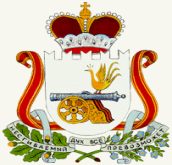 СОВЕТ ДЕПУТАТОВИГОРЕВСКОГО СЕЛЬСКОГО ПОСЕЛЕНИЯХОЛМ-ЖИРКОВСКОГО РАЙОНА СМОЛЕНСКОЙ ОБЛАСТИРЕШЕНИЕ                          от 18.12.2013г.                                                                           №  56Об утверждении  плана работы Совета депутатов Игоревскогосельского поселенияХолм-Жирковского районаСмоленской области на 2014 год  Совет депутатов муниципального образования  Игоревского сельского поселения Холм-Жирковского района Смоленской области    РЕШИЛ:Утвердить  план работы Совета депутатов Игоревского сельского поселения Холм-Жирковского района Смоленской области на 2014 год /прилагается/.Настоящее решение вступает в силу со дня его подписания.Глава муниципального образованияИгоревского сельского поселенияХолм-Жирковского районаСмоленской области                                                                       Т.А. СемёноваПЛАНработы Совета депутатов Игоревского сельского поселения Холм-Жирковского района Смоленской области на 2014 год№ п/пНаименование мероприятийСрок проведенияОтветственные исполнители1Заседания Совета депутатов Игоревского сельского поселения Холм-Жирковского района Смоленской области1Проведение очередных заседаний Совета депутатов по вопросам:Январь1.1Об утверждении плана работы Совета депутатов Игоревского сельского поселения Холм-Жирковского района Смоленской области на 2014 годЯнварьГлава муниципального образования Игоревского сельского поселения1.2О подготовке и проведении праздника «Масленица»ФевральГлава муниципального образования Игоревского сельского поселения1.3Отчет Главы Игоревского сельского поселения и председателя Совета депутатов о проведенной работе за 2013 годФевральГлава муниципального образования Игоревского сельского поселения1.4О поступлении доходов в местный бюджет за 2013 год. О расходах местного бюджета за 2013 годМартГлава муниципального образования Игоревского сельского поселения, ведущий специалист администрации Игоревского сельского поселения1.5О расходовании резервного фонда Главы МО Игоревского сельского поселенияМартГлава муниципального образования Игоревского сельского поселения, ведущий специалист администрации Игоревского сельского поселения1.6О подготовке и проведении санитарной очистки и благоустройства Игоревского сельского поселенияМартГлава муниципального образования Игоревского сельского поселения, комиссия по жилищно-коммунальным вопросам и благоустройству 1.7О поступлении доходов  и  расходов в местный бюджет за I квартал 2014 года. АпрельГлава муниципального образования Игоревского сельского поселения, ведущий специалист администрации Игоревского сельского поселения1.8О состоянии правопорядка  на территории поселенияАпрельГлава муниципального образования Игоревского сельского поселения1.9О расходовании резервного фонда Главы МО Игоревского сельского поселения за I квартал 2014 года.АпрельГлава муниципального образования Игоревского сельского поселения, ведущий специалист администрации Игоревского сельского поселения1.10О внесении изменений в Устав Игоревского сельского поселения Холм-Жирковского района Смоленской областиАпрельГлава муниципального образования Игоревского сельского поселения1.11Об организации и проведении мероприятий, посвященных празднованию 69-й годовщины Победы в ВОВ 1941-1945 г.г.АпрельГлава муниципального образования Игоревского сельского поселения1.12Об  организации  летней  оздоровительной кампании в 2014 году, подготовка и проведение праздничных мероприятий, посвященных  Дню защиты детей.МайГлава муниципального образования Игоревского сельского поселения, директор МБОУ «Игоревская МСОШ», директор КСК «Модуль»,  директор Игоревского дома культуры 1.13Об итогах работы предприятия МУП «Игоревское коммунальное хозяйство»  за отопительный период 2013-2014гг. и задачах по подготовке к отопительному сезону 2014-2015 гг.                                                                                                                                                                                                                                                                                        МайГлава муниципального образования Игоревского сельского поселения, комиссия  по жилищно-коммунальным вопросам и благоустройству1.14О благоустройстве  территории Игоревского сельского поселения (разбивка клумб, посадка цветов, деревьевМайГлава муниципального образования Игоревского сельского поселения, комиссия  по жилищно-коммунальным вопросам и благоустройству1.15О благоустройстве спортивных и детских площадок на территории сельского поселенияМайГлава муниципального образования Игоревского сельского поселения, комиссия  по жилищно-коммунальным вопросам и благоустройству1.16О ремонте и содержании внутрипоселковых дорогИюньГлава муниципального образования Игоревского сельского поселения, комиссия  по жилищно-коммунальным вопросам и благоустройству1.17О деятельности МДОУ-д/сада «Ёжик» в Игоревском сельском поселении и его проблемыИюньГлава муниципального образования Игоревского сельского поселения, заведующая МДОУ-д/сада «Ёжик» в Игоревском сельском поселении1.18О поступлении доходов  и расходов в местный бюджет за  I полугодие 2014 года ИюльГлава муниципального образования Игоревского сельского поселения ведущий специалист Администрации Игоревского сельского поселения1.19О расходовании резервного фонда Главы МО Игоревского сельского поселения за  I полугодие 2014 годаИюльГлава муниципального образования Игоревского сельского поселения ведущий специалист Администрации Игоревского сельского поселения1.20Об итогах  подготовки к новому отопительному сезону 2014-2015г.г.ИюльГлава муниципального образования Игоревского сельского поселения, комиссия  по жилищно-коммунальным вопросам и благоустройству1.21О готовности школы к новому учебному годуАвгустГлава муниципального образования Игоревского сельского поселения, директор МБОУ «Игоревская СОШ»1.22О состоянии оказываемых услуг в области здравоохранения на территории поселенияСентябрьГлава муниципального образования Игоревского сельского поселения, врач Игоревской сельской амбулатории1.23О подготовке и проведении  Дня матери и Дня инвалидовОктябрьГлава муниципального образования Игоревского сельского поселения, директор МБОУ «Игоревская МСОШ», директор КСК «Модуль»,  директор Игоревского дома культуры1.24О поступлении доходов  и расходов в местный бюджет за  9 месяцев 2014 годаОктябрьГлава муниципального образования Игоревского сельского поселения ведущий специалист администрации Игоревского сельского поселения1.25О расходовании резервного фонда Главы МО Игоревского сельского поселения за 9 месяцев 2014 годаОктябрьГлава муниципального образования Игоревского сельского поселения ведущий специалист администрации Игоревского сельского поселения1.26О рассмотрении  и утверждении проекта бюджета Игоревского сельского поселения на 2015 год.НоябрьГлава муниципального образования Игоревского сельского поселения, комиссия по бюджету, налогам и финансам1.27О работе культурных учреждений Игоревского сельского поселения по организации досуга населенияНоябрьГлава муниципального образования Игоревского сельского поселения, директор МБОУ, директор КСК «Модуль»,  директор Игоревского дома культуры1.28О  зимнем содержании внутрипоселковых дорог ДекабрьГлава муниципального образования Игоревского сельского поселения, комиссия по жилищно-коммунальным вопросам и благоустройству1.29Об   утверждении  бюджета Игоревского сельского поселения на 2015 год.ДекабрьГлава муниципального образования Игоревского сельского поселения, комиссия по бюджету, налогам и финансам1.30О плане работы Совета депутатов Игоревского сельского поселения Холм-Жирковского района Смоленской области на 2015 годДекабрьГлава муниципального образования Игоревского сельского поселения, постоянные комиссии Совета депутатов Игоревского сельского поселения1.31О соглашении о передаче осуществления части полномочий местного самоуправления Игоревского сельского поселения Холм-Жирковского района Смоленской области органам местного самоуправления муниципального образования Холм-Жирковский район» Смоленской областиДекабрьГлава муниципального образования Игоревского сельского поселения2Заседания постоянных комиссий Совета депутатов Игоревского сельского поселения Холм-Жирковского района Смоленской области2.1Заседания постоянных комиссий Совета депутатов Игоревского сельского поселения Холм-Жирковского района Смоленской области по вопросам, выносимым на заседании Совета депутатовЕжемесячноПредседатели постоянных комиссий3Организационная и информационная работа с населением3.1Проведение публичных слушаний по вопросам внесения изменений и дополнений в Устав Игоревского сельского поселения Холм-Жирковского района Смоленской области, проекта местного бюджета на 2012 годВ течение годаГлава муниципального образования Игоревского сельского поселения, депутаты Совета депутатов Игоревского сельского поселения3.2Проведение встреч с избирателями, участие в собраниях и конференциях граждан по вопросам местного значенияВ течение годаДепутаты Совета депутатов Игоревского сельского поселения3.3Отчет депутатов о работе перед населениемДекабрьДепутаты Совета депутатов Игоревского сельского поселения3.4Опубликование (обнародование) принятых Советом депутатов решенийВесь периодГлава муниципального образования Игоревского сельского поселения